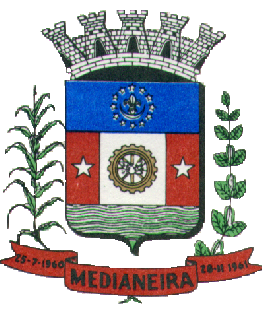 Câmara Municipal de                                                         Medianeira  MEDIANEIRA – PARANÁ                                                                              CONTROLE DE ESTOQUESETEMBRO 2015 Entradas e saídas de mercadoriasCombustíveis e lubrificantes automotivosSaldo anteriorEntradaSaídaSaldo atualGasolina (L)  0367,589367,5890Material de ExpedienteSaldo anteriorEntradaSaídaSaldo atualBateria 9v0000Borracha de carimbo printer 200000Carimbo printer 200000Peça de vidro utilizado para moldura de homenagem 0000Telefone 0000Material de Processamento de DadosSaldo anteriorEntradaSaídaSaldo atualBobina térmica 30M0000Bobina térmica DK 12010000Cartucho HP 60 colorido 0000Cartucho HP 60 preto0000Cartucho tinta 21 A0000Cartucho tinta 60 black0000Cartucho tinta 60 color0000Estabilizador 0000Fonte ATX0000Head phone0000Memória DDR 2gb0000Memoria DDR2 2gb0000Memoria DDR3 4gb0000Mouse 0000Pen drive 4gb 0000Pen drive 8gb0000Recarga cartucho 21 black0000Recarga cartucho 60 black0000Recarga cartucho 60 color 0000Recarga de toner HP laserjet 0000Recarga toner 85A0000Teclado usb 0000Toner compatível 85A0000Material de Copa e CozinhaSaldo anteriorEntradaSaídaSaldo atualBandeja de inox 0000Bomba chimarrão inox 0000Caixa café 500g 0000Caixa chá matte c/ 25 saches 0000Caixa de copo de água mineral de 200ml c/ 40 unid0000Caixa de Filtro café TNT c/ 300 unid 0000Garrafa térmica inox 1,8L0000Garrafa térmica inox 1L0000Pacote açúcar branco 5kg 0000Pacote erva mate 2kg0000Pacote guardanapo de papel grande c/ 50 unid0000Pilha palito cartela c/ 2 unid0000Recarga galão água mineral 20L0000Material de Limpeza e Produtos de HigieneSaldo anteriorEntradaSaídaSaldo atualCaixa copos 180ml c/ 2500 unid0000Caixa papel toalha 5000 fls0000Escova p/ VS e suporte0000Galão desinfetante 5L0000Galão sabão amoniacal 5L0000Lixeiras teladas 12L0000Luvas tamanho M0000Material para Manutenção de Bens Imóveis Saldo anteriorEntradaSaídaSaldo atualCarvão ativado0000Celulose interior0000Celulose superior0000Copo ABS metálico 0000Exaustor 0000Material Elétrico e EletrônicoSaldo anteriorEntradaSaídaSaldo atualBarra de canaleta 20x200110Disjuntor nema 2x300110Headset HSB500000Metro cabo de rede 5 E050500Metro cabo PP 3x4,0mm020200Metro de cabo UTP CAT 6 Vermelho050500Metros de cabo manga 80% malha telecam0000Plug femea 20 A0110Reator 2x50 bivolt0110Tomada 20 A c/ cx0220Material para ComunicaçõesSaldo anteriorEntradaSaídaSaldo atual-----Material para Manutenção de Veículos Saldo anteriorEntradaSaídaSaldo atualAnt radiador 0000Extintor ABC 1kg - vectra0000Farol auxiliar 0000Filtro do ar 0000Filtro lubrificante 0000Filtro tecfil ARL 88400000Filtro tecfil TM30000Limpador de para-brisa corolla0000Litro Lubrificante 5W40 0000Litro lubrificante bardal max sintético 5W300000Película protetora Corolla0000Placa branca Corolla0000Material de Sinalização Visual e AfinsSaldo anteriorEntradaSaídaSaldo atualPlaca acrílico 12x40cm011110Placa acrílico 30x40cm0000Placa de aço inox gravado 7x30cm0000Placa em aço inox de 30x40cm c/ base em granito de 35x45cm 0110Placa em aço inox p/ mesa 0000Material para Festividades e homenagensSaldo anteriorEntradaSaídaSaldo atualArranjos de flores c/ toalhas 0000Buques de flores0000Confecção de títulos de cidadão honorário 0550Taças acrílicas0000Material de proteção e segurançaSaldo anteriorEntradaSaídaSaldo atualRecarga extintor AP 10L0000Recarga extintor CO2 6kg0000Recarga extintor pó 4kg0000Recarga extintor PQS 6kg0000Bandeiras e Flamulas Saldo anteriorEntradaSaídaSaldo atualKit c/ 4 bandeiras (Brasil, Paraná, Município e Legislativo)0000